Parent has given consent (please tick)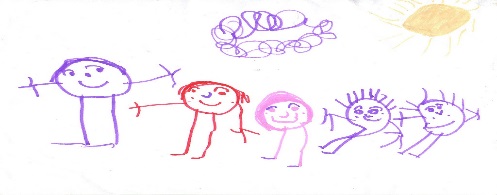 Date of Notification & Method Source of notificationSource contact and tel. numberSource of notificationSource contact and tel. numberFamily member nameRelationshipMotherFatherCarerKinship carerOther (please state)Age 12 – 17 years18 – 24 years 25 – 34 years 35 – 44 years45 – 54 years 55 – 64 years12 – 17 years18 – 24 years 25 – 34 years 35 – 44 years45 – 54 years 55 – 64 yearsEthnic OriginWhiteMixed or multiple ethnic groupAsian/Asian Scottish/Asian BritishAfricanCaribbean or blackOtherWhiteMixed or multiple ethnic groupAsian/Asian Scottish/Asian BritishAfricanCaribbean or blackOtherContact numberRelationshipMotherFatherCarerKinship carerOther (please state)Age 12 – 17 years18 – 24 years 25 – 34 years 35 – 44 years45 – 54 years 55 – 64 years12 – 17 years18 – 24 years 25 – 34 years 35 – 44 years45 – 54 years 55 – 64 yearsEthnic OriginWhiteMixed or multiple ethnic groupAsian/Asian Scottish/Asian BritishAfricanCaribbean or blackOtherWhiteMixed or multiple ethnic groupAsian/Asian Scottish/Asian BritishAfricanCaribbean or blackOtherAddress (Inc. postcode)Email addressYoungest Child NameDOB:SiblingsSiblingsDOBDOBSchool/Nursery attendAgencies involved at presentAgencies involved at presentAgencies involved at presentSchool/Nursery attendNamed Health VisitorNamed Health VisitorNamed Health VisitorSummary of concern: ( in one sentence)Anticipated support from FF?